REPUBLIKA E SHQIPERISEKOMISIONI QENDROR I ZGJEDHJEVEV E N D I MPËR REZULTATIN E VERIFIKIMIT TË FINANCIMIT TË FUSHATËS ZGJEDHORE TË PARTISË DEMOKRATIKE E CILA MORI PJESË NË ZGJEDHJET PËR KUVENDIN TË DATËS 25 QERSHOR 2017Komisioni Qendror i Zgjedhjeve në mbledhjen e datës 12.12.2017, me pjesëmarrjen e: Klement        ZGURI -		KryetarDenar 		BIBA -			Zv/KryetarBledar		SKËNDERI-		AnëtarEdlira		JORGAQI-		AnëtareGëzim		VELESHNJA-		AnëtarHysen		OSMANAJ -		AnëtarVera		SHTJEFNI-		AnëtareShqyrtoi çështjen me OBJEKTI: 	Rezultati i verifikimit të financimit të fushatës zgjedhore të Partisë Demokratike e cila mori pjesë në zgjedhjet për Kuvendin të datës 25 qershor 2017.      BAZË LIGJORE:     	Neni 21 pika 20, nenin 23, pika 1, germa a, nenin 91, pika 4 i Ligjit nr.10019, datë 29.12.2008 “Kodi Zgjedhor i Republikës së Shqipërisë” i ndryshuar dhe nenin 15/2 pika 1 dhe 2, germa ç dhe d, nenin 24/2, i Ligjit nr.8580, datë 17.02.2000 “Për partitë politike”, i ndryshuar.KQZ pasi shqyrtoi dokumentacionin e paraqitur dhe dëgjoi diskutimet e përfaqësuesve të partive politike, V Ë R E NKomisioni Qendror i Zgjedhjeve në mbështetje te nenit 21, pika 15, nenit 91 të Kodit Zgjedhor, nenit 15/2, pika 1 i ligjit nr.8580 datë 17.02.2000 “Për Partitë Politike”, ndryshuar me ligjin nr. 90/2017, datë 22.05.2017 “Për disa shtesa dhe ndryshime në ligjin nr.8580 “Për Partitë Politike”, është organi përgjegjës për kontrollin, monitorimin dhe mbikëqyrjen e financimit të fushatës zgjedhore të partive politike, në përputhje me rregullat e përcaktuara nga ligjet e sipërcituara. Në zbatim të kompetencave ligjore dhe referuar nenit 24/4 të Ligjit nr. 8580, datë 17.02.2000, “Për Partitë Politike " i ndryshuar me ligjin nr.90/2017 “ Për disa shtesa dhe ndryshime në ligjin nr.8580, datë 17.02.2000, “Për Partitë Politike” të ndryshuar, Komisioni Qendror i Zgjedhjeve me vendimin nr.374, datë 09.06.2017 “Shpalljen e rezultatit të shortit për emërimin e ekspertëve financiar, të cilët do të kryejnë monitorimin e shpenzimeve të fushatës zgjedhore për zgjedhjet për Kuvendin të vitit 2017” emëroi me short 24 ekspertë financiar, për të kryer monitorimin e fushatës zgjedhore të partive politike, duke përfshirë aktivitetet, veprimtarinë dhe materialet e përdorura prej tyre gjatë fushatës zgjedhore.Referuar  nenit 91 pika 1 të Kodit Zgjedhor, për auditimin e fondeve të përfituara dhe të shpenzuara nga partitë politike të regjistruara si subjekt zgjedhor, në zgjedhjet për Kuvendin të datës 25 qershor 2017, KQZ me vendimin nr.559, datë 31.07.2017 “Për shpalljen e rezultatit të shortit për emërimin e ekspertëve kontabël të liçencuar, për të kryer auditimin e fondeve të përfituara dhe të shpenzuara nga subjektet zgjedhore për fushatën zgjedhore, për zgjedhjet për Kuvendin 2017”, emëroi me short 15 ekspertë kontabël të liçensuar për auditimin e partive politike të regjistruara si subjekt zgjedhor. Ligji nr. 8580, datë 17.02.2000, “Për Partitë Politike" i ndryshuar me ligjin nr.90/2017, datë 22.05.2017, në nenin 24/3 të tij, parashikoi për herë të parë detyrimin e partive politike për të depozituar në KQZ, brënda 60 ditëve nga shpallja e rezultatit të zgjedhjeve raportin për deklarimin financiar të fushatës, duke përfshirë të gjitha degët dhe pjesët e veta përbërëse. Raporti duhet të përmbajë në mënyrë të saktë:të ardhurat e përfituara apo që ka në gjendje partia politike, duke përfshirë burimin dhe datën e përfitimit, për periudhën nga caktimi i datës së zgjedhjeve, deri në ditën e zgjedhjeve;të gjitha shpenzimet e kryera për periudhën nga caktimi i datës së zgjedhjeve, deri në ditën e zgjedhjeve, duke detajuar çdo shpenzim që i është bërë fondit financiar të dhënë për shpenzimet e fushatës zgjedhore;bilancin e pasurive dhe detyrimeve që ka partia politike, për periudhën nga data e caktimit të ditës së zgjedhjeve deri në ditën e zgjedhjeve.KQZ me vendimin nr.167, datë 21.04.2017, “Për miratimin e udhëzuesit dhe formatit të standartizuar të raportimit financiar të fushatës zgjedhore” miratoi formatin e standartizuar dhe udhëzuesin përkatës për mënyrën e raportimit financiar nga Partitë Politike.Referuar nenit 24/3 të ligjit 8580, datë 17.02.2000 “Për Partitë Politike” i ndryshuar, data 25 shtator ishte afati i fundit i depozitimit të raportit financiar të partive politike. Në zgjedhjet për Kuvendin të vitit 2017 morën pjesë 18 parti politike:16 parti politike kanë dorëzuar raportin financiar në KQZ, nga të cilat 8 parti e kanë dorëzuar            brenda datës 25 shtator 2017 dhe 8 parti politike e kanë dorëzuar jashtë afatit ligjor. 2 parti politike Partia Drejtësi, Integrim dhe Unitet dhe Partia Sfida për Shqipërinë nuk kanë            dorëzuar raportin financiar në KQZ.Ekspertët kontabël të liçensuar, referuar afateve të auditimit të përcaktuar në kontratat e lidhura me KQZ, depozituan raportet e auditimit për fondet e përfituara dhe të shpenzuara për fushatën zgjedhore 2017 për 18 partitë politike, më poshtë raporti i auditimit. Ekspertët financiar gjatë zhvillimit të fushatës përpara datës së zgjedhjeve kanë depozituar në KQZ dy raporte të ndërmjetme dhe referuar afatit të përcaktuar 24/4, pika 2 të Ligjit nr. 8580, datë 17.02.2000, “Për partitë politike" i ndryshuar me ligjin nr.90/2017, kanë depozituar në KQZ raportet e monitorimit të shpenzimeve të fushatës zgjedhore për zgjedhjet për Kuvendin të vitit 2017, më poshtë raporti i monitorimit.Ekspertët kontabël në raportet e auditimit shprehin opinionin e tyre në lidhje me respektimin e rregullave dhe ndalimeve të parashikuara nga neni 87/1, nenit 89, nenit 90 dhe nenit 91, pika 2 dhe 3 i Kodit Zgjedhor për fondet e përfituara dhe të shpenzuara nga Partia Politike gjatë fushatës zgjedhore.Ekspertët financiar në raportet e monitorimit shprehin opinionin e tyre në lidhje me:zbatimin e dispozitave ndaluese për financimin e fushatave të përcaktuara në Kodin Zgjedhor dhe në ligjin nr. 8580, datë 17.02.2000, “Për Partitë Politike” i ndryshuar me ligjin nr. 90/2017;Dokumentimin e shpenzimeve të subjekteve të treta në funksion të veprimtarive të fushatës së subjektit zgjedhor; Respektimin e kufirit maksimal të shpenzimeve dhe të kufizimeve sipas llojit, sidomos përsa i përket materialeve propagandistike dhe reklamave televizive;konstatimin e veprimtarive të monitoruara me qëllim krahasimin e mëvonshëm me shpenzimet e deklaruara nga subjekti zgjedhor gjatë raportimit;Rregullat e brëndshme të subjektit elektoral për raportimin e shpenzimeve;transaksionet financiare të kryera për periudhën 3 muaj përpara dhe pas ditës së zgjedhjeve, nga persona fizikë ose juridikë, vendas ose të huaj, me qëllim evidentimin e transaksioneve të pajustifikuara dhe që mund të jenë përdorur për financim të paligjshëm të fushatës zgjedhore të një ose disa partive politike.KQZ administroi raportet e auditimit dhe raportet e monitorimit dhe shqyrtoi konkluzionet e tyre në lidhje me zbatimin e dispozitave ligjore nga partitë politike në lidhje me financimin. Gjithashtu mbi bazën e opinioneve të shprehura nga ekspertët kontabël në këto raporte, krahasoi të ardhurat e përfituara dhe shpenzimet e kryera nga partitë politike sipas raporteve me të ardhurat e përfituara dhe shpenzimet e kryera te deklaruar nga partitë politike.Nga shqyrtimi i raporteve dhe nga krahasimi i të dhënave ndërmjet raporteve të auditimit dhe monitorimit me raportet financiare të partive politike, KQZ konstaton se:Për 11 parti politike, Aleanca Arbnore Kombëtare, Partia Bashkimi Demokristian Shqiptare, Partia Kristian Demokrate, Aleanca Demokristiane, Partia Demokracia Sociale, Partia Republikane, Fryma e Re Demokratike, Aleanca Popullore për Drejtësi, Minoriteti Etnik Grek për të Ardhmen, Partia Komuniste e Shqipërisë, Lista e Barabartë, në financimin e fushatës zgjedhore nuk ka shkelje të rregullave dhe ndalimeve të përcaktuara nga neni 87/1, nenit 89, nenit 90 dhe nenit 91, pika 2 dhe 3 të Kodit Zgjedhor dhe nenit 24/1, pika 1, nenit 24/2 dhe nenit 24/3 të ligjit nr. 8580, datë 17.02.2000, “Për partitë Politike” i ndryshuar me ligjin nr. 90/2017.Partia Demokratike ka respektuar pjesërisht përcaktimet e nenit 24/3, pika 2 të ligjit nr. 8580, datë 17.02.2000, “Për Partitë Politike” i ndryshuar me ligjin nr. 90/2017, pasi ka depozituar në KQZ brenda afatit raportin financiar të partisë për fushatën zgjedhore për Zgjedhjet për Kuvendin të vitit 2017, nuk ka deklaruar dhurimet në natyrë sipas rubrikës përkatëse të formatit te miratuar nga KQZ.Nga shqyrtimi i raportit të auditimit rezulton se janë konstatuar shkelje të rregullave dhe ndalimeve të përcaktuara nga neni 90, pika 1 dhe 3 e Kodit Zgjedhor. Zyrat elektorale, nga auditimi rezultojnë dhurime në natyrë si kontribut i individëve, të njohura si të ardhura nëpërmjet vlerësimit dhe jo kontratave dhe faturave të blerjeve apo dhurimeve. Individualisht shuma e vlerësuar si dhurim në natyrë është më vogël se 100 mijë lekë. Dhurimet nuk janë regjistruar në regjistrin e posaçëm dhe dhuruesi nuk ka nënshkruar deklaratën e dhurimit.Gjithashtu, duke qënë se nuk ka kontrata dhe fatura për zyrat elektorale, Partia Demokratike rezulton se nuk ka respektuar detyrimin e përcaktuar në nenin 90, pika 3 të Kodit Zgjedhor, sipas të cilit çdo shpenzim i kryer për fushatën duhet të bëhet sipas legjislacionit tatimor në fuqi.Nga shqyrtimi i raportit të monitorimit rezulton se:Monitoruesit nuk kanë arritur të japin opinionin në lidhje me respektimin e kufizimit të përcaktuar në nenin 2, pika 1 të Udhëzimi nr.1, datë 31.05.2017 të KQZ-së, në lidhje me numrin e lejuar të zyrave elektorale. Sipas opinionit të monitoruesit, zyrat elektorale, rezultojnë dhurime në natyrë për të cilat nuk ka fatura, kontrata qiraje. Faturat e shpenzimeve janë globale dhe të pa detajuara për sa i përket informacionit për shërbimet apo artikujve e furnizuar. Si rrjedhojë dokumentimi i shpenzimeve të fushatës për sa i përket zyrave elektorale, është në kundërshtim me përcaktimet e nenit 24/3, pika 1 të ligjit nr. 8580, datë 17.02.2000, “Për Partitë Politike” i ndryshuar me ligjin nr. 90/2017, sipas të cilit “Partitë politike janë të detyruara të dokumentojnë në mënyrë të plotë dhe të saktë, sipas rregullave të legjislacionit në fuqi, të gjitha shpenzimet e kryera dhe mënyrën e përdorimit të fondeve gjatë fushatës zgjedhore”.Konstatimi i zyrave elektorale, referuar të dhënave të konstatuara nga monitorimi i tyre rezulton të jetë vlerësuar në shumën 1.738.853 lekë, shpenzim i padeklaruar në raportin financiar të Partisë Demokratike.Nga krahasimi i të dhënave të raportit të monitorimit dhe raporti të auditimit me raportin financiar të Partisë Demokratike, rezulton së Partia Demokratike ka të padeklaruar në raportin financiar shpenzime të bëra për:Konsulencë me kompaninë Murphy Vogel Askew në vlerën 609.169 lekë sipas raportit të auditimit dhe në vlerën 663.769 lekë sipas raportit të monitorimit. Me kompaninë Barnes & Thornburg LLP në vlerën 6.000.000 lekë sipas raportit të monitorimit.Media në vlerën 4,500.000 lekë sipas raportit të monitorimit dhe në vlerën 7.000.000 lekë sipas raportit të auditimit. Neni 24/2, pika 3 dhe 4 përcakton se mënyra e përllogaritjes së kostos financiare të çdo aktiviteti, shërbimi apo materiali që do të përdoret për qëllime zgjedhore ose politike, nga partitë politike gjatë fushatës zgjedhore duhet të bëhet sipas mënyrës së përcaktuar nga KQZ me udhëzim. Duke qenë se Partia Demokratike ka shkelur rregullat e përcaktuara nga kjo dispozitë në lidhej me mënyrën e përllogaritjes së kostove dhe shpenzimeve, llojin dhe numrin e aktiviteteve të lejuara, përdorimin e materialeve propagandistike, KQZ referuar nenit 24/2, pika 7 të ligjit nr. 8580, datë 17.02.2000, “Për partitë Politike” i ndryshuar, duhet të vendosë sanksion administrativ me gjobë nga 1 000 000 lekë deri në 3 000 000 lekë.                                                      PËR KËTË ARSYE:Komisioni Qendror i Zgjedhjeve mbështetur në nenin 21 pika 20, nenin 23, pika 1, germa a, nenin 91, pika 4, i Ligjit nr.10019, datë 29.12.2008 “Kodi Zgjedhor i Republikës së Shqipërisë” i ndryshuar dhe nenin 15/2 pika 1 dhe 2, germa ç dhe d, nenin 24/2, i Ligjit nr.8580, datë 17.02.2000 “Për partitë politike”, i ndryshuar.                                                              V E N D 0 S I:Vendosjen e sanksionit administrativ me gjobë në vlerën 1,000,000 lekë për subjektin zgjedhor Partia Demokratike. Të publikojë raportet e monitorimit te fushatës dhe raportet e auditimit për subjektet zgjedhore, për zgjedhjet për Kuvendin 2017, në faqen zyrtare të KQZ-së në internet.Ky vendim hyn në fuqi menjëherë.Kundёr Kёtij vendimi mund tё bёhet ankim nё Gjykatën Administrative së Shkallës së Parë Tiranё, brënda 45 ditёve nga shpallja e kёtij vendimi. Klement         ZGURI -		KryetarDenar 	BIBA -		Zv/KryetarBledar	SKËNDERI-		AnëtarEdlira		JORGAQI-		AnëtareGëzim		VELESHNJA-		AnëtarHysen		OSMANAJ -		AnëtarVera		SHTJEFNI-		Anëtare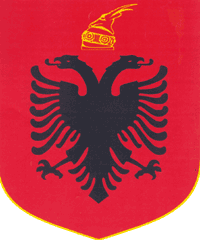 